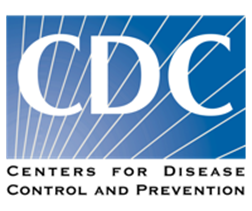 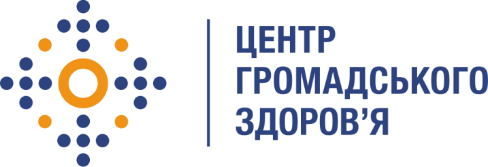 Державна установа «Центр громадського здоров’я Міністерства охорони здоров’я України» оголошує конкурс на відбір виконавця послуг з підготовки нових форм звітності  по інфекційним та  паразитарним хворобам в рамках проекту «Надання підтримки Центру громадського здоров’я МОЗ України для зміцнення та розбудови спроможності системи охорони здоров’я для здійснення кращого моніторингу, епідеміологічного нагляду, реагування на спалахи захворювання та їхньої профілактики».Назва посади: виконавець послуг з  підготовки нових форм звітності  по інфекційним та  паразитарним хворобам.Рівень зайнятості:  частковаПеріод виконання робіт:  з січня 2021 року Інформація щодо установи:Головним завданнями Державної установи «Центр громадського здоров’я Міністерства охорони здоров’я України» (далі – Центр) є діяльність у сфері громадського здоров’я. Центр виконує лікувально-профілактичні, науково-практичні та організаційно-методичні функції у сфері охорони здоров’я з метою забезпечення якості лікування хворих на cоціально-небезпечні захворювання, зокрема ВІЛ/СНІД, туберкульоз, наркозалежність, вірусні гепатити тощо, попередження захворювань в контексті розбудови системи громадського здоров’я. Центр приймає участь в розробці регуляторної політики і взаємодіє з іншими міністерствами, науково-дослідними установами, міжнародними установами та громадськими організаціями, що працюють в сфері громадського здоров’я та протидії соціально небезпечним захворюванням. Обсяг послуг:Послуги з розробки  змін до існуючого  до наказу МОЗ України наказу від 02.06.2009 №378 «Про затвердження форм звітності з інфекційних і паразитарних захворювань,  щеплень проти окремих інфекційних хвороб  та інструкцій щодо їх заповнення».Послуги з уніфікації  звітних форм стосовно інфекційної захворюваності, з урахуванням ліквідації санітарно-епідеміологічної служби та в умовах реформування галузі охорони здоров’я та розбудови сфери громадського здоров’я. Консультування регіонів з питань впровадження нових звітних форм, забезпечення доступності інформації про результати імплементації проекту. Послуги  щодо прийняття участі в тренінгах, семінарах з планування активностей проєкту та допомоги керівнику проєкту в підготовці відповідних активностей та впровадження проекту НПА.Професійні та кваліфікаційні вимоги:Вища освіта (рівень магістра) у сфері управління охороною здоров’я, епідеміології та/або громадського здоров’я (загальна гігієна, інфекційні захворювання та/або неінфекційні захворювання) або дотичній сфері. Досвід роботи у міжнародних проектах від 5 років. Досвід та навички роботи у сфері моніторингу та оцінки, епідеміологічного нагляду, науково-практичної діяльності. Досвід по підготовці  нормативно-правових актів  (далі- НПА).  Знання українських та міжнародних рекомендацій, нормативних документів, пов’язаних із системою епіднагляду. Відмінне знання усної та письмової ділової української мови. Високий рівень комп'ютерної грамотності: пакети Microsoft Office (Word, Excel, PowerPoint). Навички у підготовці аналітичних звітів та розробці нормативних документів, тощо. Дисциплінованість, організованість, уважність до деталей, вміння працювати з точною інформацією.Резюме мають бути надіслані на електронну адресу: vacancies@phc.org.ua. В темі листа, будь ласка, зазначте: «16 -2021 Виконавець послуг з підготовки нових форм звітності  по інфекційним та  паразитарним хворобам»Термін подання документів – до 09 лютого 2021 року, реєстрація документів завершується о 18:00.За результатами відбору резюме успішні кандидати будуть запрошені до участі у співбесіді. У зв’язку з великою кількістю заявок, ми будемо контактувати лише з кандидатами, запрошеними на співбесіду. Умови працевлаштування можуть бути докладніше обговорені під час співбесіди.Державна установа «Центр громадського здоров’я Міністерства охорони здоров’я України» залишає за собою право повторно розмістити оголошення про вакансію, скасувати конкурс на заміщення вакансії, запропонувати посаду зі зміненими обов’язками чи з іншою тривалістю контракту.